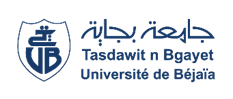 Université Abderrahmane Mira-BejaiaFaculté des Sciences Humaines et SocialesDépartement de Psychologie et orthophoniePLANNING DES EXAMENS DU 2ème SEMESTRE DE L’ANNEE UNIVERSITAIRE 2021/2022 EN PRÉSENTIELL2 PSYCHOLOGIEAdministration 1ère SEMAINE (23 & 26 MAI 2022)1ère SEMAINE (23 & 26 MAI 2022)1ère SEMAINE (23 & 26 MAI 2022)1ère SEMAINE (23 & 26 MAI 2022)1ère SEMAINE (23 & 26 MAI 2022)1ère SEMAINE (23 & 26 MAI 2022)1ère SEMAINE (23 & 26 MAI 2022)ModulesUnités d'enseignements Dates & JoursHorairesEnseignant (e)s chargé (e)s des modulesGroupesLocauxPsychologie scolaireUnité fondamentale LUNDI23/05/202210H30-12H00MME.ABDI1-2Amphi 32Psychologie scolaireUnité fondamentale LUNDI23/05/202210H30-12H00MME.ABDI3-4Amphi 33Psychologie scolaireUnité fondamentale LUNDI23/05/202210H30-12H00MME.ABDI5-6Amphi 34Psychologie scolaireUnité fondamentale LUNDI23/05/202210H30-12H00MME.ABDI7-8Amphi 35Psychologie scolaireUnité fondamentale LUNDI23/05/202210H30-12H00MME.ABDI9-10   +DettesAmphi 36Psychométrie 2Unité MéthodologiqueJEUDI26/05/202210H30-12H00MME. KHLOUFI 1-2Amphi 32Psychométrie 2Unité MéthodologiqueJEUDI26/05/202210H30-12H00MME. KHLOUFI 3-4Amphi 33Psychométrie 2Unité MéthodologiqueJEUDI26/05/202210H30-12H00MME. KHLOUFI 5+ DettesAmphi 34Psychométrie 2Unité MéthodologiqueJEUDI26/05/202210H30-12H00M.BENCHALLAL6-7Amphi 35Psychométrie 2Unité MéthodologiqueJEUDI26/05/202210H30-12H00M.BENCHALLAL8-9Amphi 36Psychométrie 2Unité MéthodologiqueJEUDI26/05/202210H30-12H00M.BENCHALLAL10Salle 82ème SEMAINE (30 & 02 MAI/JUIN 2022)2ème SEMAINE (30 & 02 MAI/JUIN 2022)2ème SEMAINE (30 & 02 MAI/JUIN 2022)2ème SEMAINE (30 & 02 MAI/JUIN 2022)2ème SEMAINE (30 & 02 MAI/JUIN 2022)2ème SEMAINE (30 & 02 MAI/JUIN 2022)2ème SEMAINE (30 & 02 MAI/JUIN 2022)ModulesUnités d'enseignements Dates & JoursHorairesEnseignant (e)s chargé (e)s des modulesGroupesLocauxPsychopathologieUnité fondamentale LUNDI30/05/202212H30-14H00M. AMRANE L1-2Amphi 32PsychopathologieUnité fondamentale LUNDI30/05/202212H30-14H00M. AMRANE L3-4Amphi 33PsychopathologieUnité fondamentale LUNDI30/05/202212H30-14H00M. AMRANE L5  + DettesAmphi 34PsychopathologieUnité fondamentale LUNDI30/05/202212H30-14H00MME.BOUCHARMA6-7Amphi 35PsychopathologieUnité fondamentale LUNDI30/05/202212H30-14H00MME.BOUCHARMA8-9Amphi 36PsychopathologieUnité fondamentale LUNDI30/05/202212H30-14H00MME.BOUCHARMA10Salle 8Psychologie du dév et dif ind2Unité fondamentaleJEUDI02/06/202212H30-14H00MME.MEHENNI1-2Amphi 32Psychologie du dév et dif ind2Unité fondamentaleJEUDI02/06/202212H30-14H00MME.MEHENNI3-4Amphi 33Psychologie du dév et dif ind2Unité fondamentaleJEUDI02/06/202212H30-14H00MME.MEHENNI5-6Amphi 34Psychologie du dév et dif ind2Unité fondamentaleJEUDI02/06/202212H30-14H00MME.MEHENNI7-8Amphi 35Psychologie du dév et dif ind2Unité fondamentaleJEUDI02/06/202212H30-14H00MME.MEHENNI9-10     +DettesAmphi 363ème SEMAINE (06 & 09 JUIN 2022)3ème SEMAINE (06 & 09 JUIN 2022)3ème SEMAINE (06 & 09 JUIN 2022)3ème SEMAINE (06 & 09 JUIN 2022)3ème SEMAINE (06 & 09 JUIN 2022)3ème SEMAINE (06 & 09 JUIN 2022)3ème SEMAINE (06 & 09 JUIN 2022)ModulesUnités d'enseignements Dates & JoursHorairesEnseignant (e)s chargé (e)s des modulesGroupesLocauxPsychologie du travailUnité fondamentale LUNDI06/06/202210H30-12H00M, DJEFAL1-2Amphi 32Psychologie du travailUnité fondamentale LUNDI06/06/202210H30-12H00M, DJEFAL3-4Amphi 33Psychologie du travailUnité fondamentale LUNDI06/06/202210H30-12H00M, DJEFAL5+ DettesAmphi 34Psychologie du travailUnité fondamentale LUNDI06/06/202210H30-12H00M. LABOUDI6-7Amphi 35Psychologie du travailUnité fondamentale LUNDI06/06/202210H30-12H00M. LABOUDI8-9Amphi 36Psychologie du travailUnité fondamentale LUNDI06/06/202210H30-12H00M. LABOUDI10Salle 8Méthodologie et Tec de Re2Unité MéthodologiqueJEUDI09/06/202210H30-12H00M. LABOUDI1-2Amphi 32Méthodologie et Tec de Re2Unité MéthodologiqueJEUDI09/06/202210H30-12H00M. LABOUDI3-4Amphi 33Méthodologie et Tec de Re2Unité MéthodologiqueJEUDI09/06/202210H30-12H00M. LABOUDI5+DettesAmphi 34Méthodologie et Tec de Re2Unité MéthodologiqueJEUDI09/06/202210H30-12H00M. BENKKEROU6-7Amphi 35Méthodologie et Tec de Re2Unité MéthodologiqueJEUDI09/06/202210H30-12H00M. BENKKEROU8-9Amphi 36Méthodologie et Tec de Re2Unité MéthodologiqueJEUDI09/06/202210H30-12H00M. BENKKEROU10 Salle 8